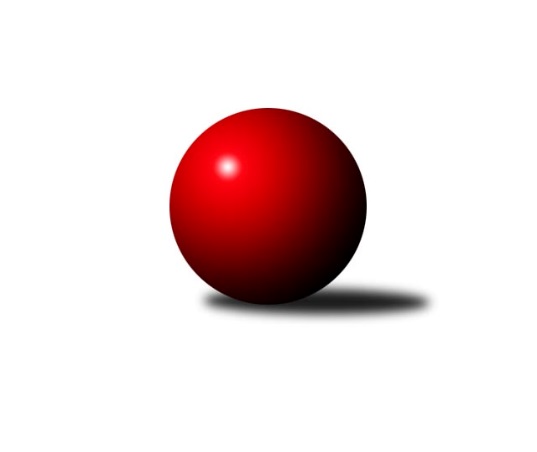 Č.8Ročník 2023/2024	25.11.2023Nejlepšího výkonu v tomto kole: 1727 dosáhlo družstvo: Loko Cheb CKrajská soutěž 1.třídy KV 2023/2024Výsledky 8. kolaSouhrnný přehled výsledků:TJ Jáchymov B	- Loko Cheb D 	5:1	1520:1415	4.5:3.5	25.11.Loko Cheb C	- TJ Lomnice F	6:0	1727:1637	5.0:3.0	25.11.TJ Šabina B	- Slovan K.Vary D	4.5:1.5	1538:1513	5.0:3.0	25.11.So.Útvina B	- TJ Lomnice G	4:2	1453:1391	5.0:3.0	25.11.Tabulka družstev:	1.	TJ Jáchymov B	7	6	0	1	30.0 : 12.0 	31.5 : 24.5 	 1528	12	2.	TJ Šabina B	8	6	0	2	30.5 : 17.5 	32.0 : 32.0 	 1539	12	3.	Slovan K.Vary D	7	5	0	2	26.5 : 15.5 	34.0 : 22.0 	 1566	10	4.	Loko Cheb D	8	5	0	3	29.5 : 18.5 	42.5 : 21.5 	 1535	10	5.	Loko Cheb C	7	4	0	3	25.5 : 16.5 	31.0 : 25.0 	 1515	8	6.	So.Útvina B	7	2	1	4	16.0 : 26.0 	27.5 : 28.5 	 1459	5	7.	TJ Lomnice F	7	2	0	5	15.0 : 27.0 	26.0 : 30.0 	 1539	4	8.	Kuželky Aš E	8	1	1	6	13.0 : 35.0 	21.0 : 43.0 	 1423	3	9.	TJ Lomnice G	7	1	0	6	12.0 : 30.0 	18.5 : 37.5 	 1462	2Podrobné výsledky kola:	 TJ Jáchymov B	1520	5:1	1415	Loko Cheb D 	Juraj Šándor	 	 177 	 184 		361 	 0.5:1.5 	 391 	 	207 	 184		Jakub Růžička	Hana Makarová	 	 197 	 210 		407 	 2:0 	 313 	 	151 	 162		Josef Jančula	Jiří Šeda	 	 184 	 177 		361 	 1:1 	 337 	 	151 	 186		Yvona Klepáček Mašková	Štefan Mrenica	 	 197 	 194 		391 	 1:1 	 374 	 	177 	 197		Pavel Schubertrozhodčí: Jiří ŠedaNejlepší výkon utkání: 407 - Hana Makarová	 Loko Cheb C	1727	6:0	1637	TJ Lomnice F	Ivan Rambousek	 	 202 	 210 		412 	 1:1 	 396 	 	184 	 212		Šárka Cholopovová	Daniel Hussar	 	 227 	 237 		464 	 2:0 	 442 	 	219 	 223		Barbora Šimáčková	Jana Hamrová	 	 181 	 223 		404 	 1:1 	 374 	 	183 	 191		Filip Křivka	Jiří Marek	 	 202 	 245 		447 	 1:1 	 425 	 	206 	 219		Jan Ritschelrozhodčí: Jana HamrováNejlepší výkon utkání: 464 - Daniel Hussar	 TJ Šabina B	1538	4.5:1.5	1513	Slovan K.Vary D	Petr Sedlák	 	 199 	 182 		381 	 1:1 	 381 	 	192 	 189		Martin Kopač	Stanislav Květoň	 	 210 	 227 		437 	 2:0 	 388 	 	202 	 186		Václav Hlaváč ml.	Tereza Lorenzová *1	 	 141 	 186 		327 	 1:1 	 354 	 	175 	 179		Samuel Pavlík	Aleš Lenomar	 	 186 	 207 		393 	 1:1 	 390 	 	191 	 199		Zdeněk Kříž ml.rozhodčí: Gerhardt Brandlstřídání: *1 od 51. hodu Michaela PeškováNejlepší výkon utkání: 437 - Stanislav Květoň	 So.Útvina B	1453	4:2	1391	TJ Lomnice G	Jitka Červenková	 	 181 	 164 		345 	 0:2 	 415 	 	201 	 214		Jan Pollner	Karel Drozd	 	 149 	 196 		345 	 1:1 	 350 	 	168 	 182		Petr Sacher	Vladimír Hudec	 	 178 	 179 		357 	 2:0 	 318 	 	172 	 146		Miroslav Měřička	Karel Pejšek	 	 208 	 198 		406 	 2:0 	 308 	 	164 	 144		Václav Baslrozhodčí: Josef ČervenkaNejlepší výkon utkání: 415 - Jan PollnerPořadí jednotlivců:	jméno hráče	družstvo	celkem	plné	dorážka	chyby	poměr kuž.	Maximum	1.	Daniel Hussar 	Loko Cheb C	423.75	293.4	130.4	7.4	4/4	(464)	2.	Václav Hlaváč  ml.	Slovan K.Vary D	420.80	292.7	128.1	6.8	5/5	(468)	3.	Stanislav Květoň 	TJ Šabina B	411.15	288.2	123.0	7.2	5/5	(456)	4.	Antonín Čevela 	So.Útvina B	410.67	286.3	124.3	10.0	3/4	(422)	5.	Štefan Mrenica 	TJ Jáchymov B	405.25	286.6	118.7	7.2	3/4	(419)	6.	Jakub Růžička 	Loko Cheb D 	403.93	273.3	130.7	6.9	5/5	(501)	7.	Jan Ritschel 	TJ Lomnice F	403.40	280.8	122.6	7.8	5/5	(425)	8.	Jiří Šeda 	TJ Jáchymov B	402.67	279.3	123.3	6.2	3/4	(420)	9.	Jan Pollner 	TJ Lomnice G	402.44	281.1	121.3	10.0	3/4	(415)	10.	Aleš Lenomar 	TJ Šabina B	400.00	285.0	115.0	11.0	5/5	(422)	11.	Zdeněk Kříž  ml.	Slovan K.Vary D	395.92	279.9	116.0	8.8	4/5	(441)	12.	Karel Pejšek 	So.Útvina B	395.83	282.3	113.5	10.1	4/4	(407)	13.	Pavel Feksa 	Loko Cheb D 	393.81	282.6	111.2	10.7	4/5	(425)	14.	Pavel Schubert 	Loko Cheb D 	392.00	279.0	113.0	11.7	5/5	(460)	15.	Václav Vieweg 	Kuželky Aš E	389.89	278.7	111.2	7.7	3/4	(432)	16.	Jana Hamrová 	Loko Cheb C	386.88	280.1	106.8	12.3	4/4	(428)	17.	Milada Viewegová 	Kuželky Aš E	379.17	274.2	105.0	13.8	3/4	(398)	18.	Kristýna Prouzová 	TJ Lomnice F	378.63	278.5	100.1	12.5	4/5	(413)	19.	Ivan Rambousek 	Loko Cheb C	375.25	274.6	100.7	14.1	3/4	(461)	20.	Petr Sedlák 	TJ Šabina B	372.42	268.8	103.6	10.4	4/5	(403)	21.	Josef Zvěřina 	TJ Lomnice G	371.11	273.1	98.0	14.8	3/4	(396)	22.	Martin Kopač 	Slovan K.Vary D	366.60	268.5	98.1	13.1	5/5	(381)	23.	Petr Sacher 	TJ Lomnice G	365.50	267.6	97.9	15.1	4/4	(393)	24.	Samuel Pavlík 	Slovan K.Vary D	362.30	254.9	107.4	12.7	5/5	(370)	25.	Jaroslav Stulík 	TJ Jáchymov B	357.50	254.0	103.5	15.0	3/4	(374)	26.	Václav Basl 	TJ Lomnice G	354.19	259.3	94.9	16.8	4/4	(415)	27.	Juraj Šándor 	TJ Jáchymov B	352.50	263.3	89.3	19.3	4/4	(369)	28.	Filip Křivka 	TJ Lomnice F	350.40	260.4	90.0	17.3	5/5	(374)	29.	Anna Davídková 	Kuželky Aš E	345.40	259.1	86.3	17.5	3/4	(401)	30.	Josef Jančula 	Loko Cheb D 	344.75	259.8	84.9	18.9	4/5	(378)	31.	Jitka Červenková 	So.Útvina B	344.08	248.5	95.5	14.7	4/4	(381)	32.	Jiří Marek 	Loko Cheb C	339.42	251.0	88.4	15.3	4/4	(447)	33.	Tereza Lorenzová 	TJ Šabina B	338.75	236.5	102.3	17.8	4/5	(376)	34.	Miroslav Měřička 	TJ Lomnice G	333.17	248.7	84.5	15.7	3/4	(352)	35.	Františka Pokorná 	Kuželky Aš E	322.06	246.9	75.1	24.4	4/4	(379)	36.	Monika Hejkalová 	So.Útvina B	297.83	227.5	70.3	26.0	3/4	(343)		Tomáš Beck  ml.	Slovan K.Vary D	459.00	303.0	156.0	3.0	1/5	(459)		František Korbel 	Slovan K.Vary D	423.67	293.7	130.0	8.3	1/5	(429)		Adolf Klepáček 	Loko Cheb D 	412.83	295.5	117.3	10.0	2/5	(479)		Barbora Šimáčková 	TJ Lomnice F	411.75	284.0	127.8	12.3	2/5	(442)		Ladislav Martínek 	TJ Jáchymov B	405.00	286.0	119.0	7.5	2/4	(422)		Kryštof Prouza 	TJ Lomnice F	401.22	285.7	115.6	11.8	3/5	(443)		Tomáš Koubek 	TJ Lomnice F	400.00	294.0	106.0	13.0	1/5	(400)		Filip Kalina 	So.Útvina B	396.00	281.0	115.0	11.5	2/4	(400)		Hana Makarová 	TJ Jáchymov B	392.00	273.1	118.9	8.0	2/4	(421)		Vladimír Krýsl 	Loko Cheb C	377.83	265.3	112.5	12.8	2/4	(412)		Šárka Cholopovová 	TJ Lomnice F	375.50	277.5	98.0	12.5	2/5	(396)		Michaela Pešková 	TJ Šabina B	371.00	262.7	108.3	12.4	3/5	(401)		Jan Doskočil 	Kuželky Aš E	360.50	258.0	102.5	15.0	2/4	(386)		František Repčík 	Kuželky Aš E	358.00	270.5	87.5	18.3	2/4	(417)		Vladimír Hudec 	So.Útvina B	357.00	274.0	83.0	16.0	1/4	(357)		Pavel Sýkora 	So.Útvina B	354.00	263.0	91.0	13.0	2/4	(363)		Karel Drozd 	So.Útvina B	348.50	266.0	82.5	17.5	2/4	(352)		Yvona Klepáček Mašková 	Loko Cheb D 	337.00	249.0	88.0	16.0	1/5	(337)Sportovně technické informace:Starty náhradníků:registrační číslo	jméno a příjmení 	datum startu 	družstvo	číslo startu
Hráči dopsaní na soupisku:registrační číslo	jméno a příjmení 	datum startu 	družstvo	27596	Vladimír Hudec	25.11.2023	So.Útvina B	Program dalšího kola:9. kolo30.11.2023	čt	17:00	TJ Lomnice G - TJ Lomnice F	2.12.2023	so	8:30	Slovan K.Vary D - So.Útvina B	2.12.2023	so	9:00	Loko Cheb C - TJ Jáchymov B				Loko Cheb D  - -- volný los --	Nejlepší šestka kola - absolutněNejlepší šestka kola - absolutněNejlepší šestka kola - absolutněNejlepší šestka kola - absolutněNejlepší šestka kola - dle průměru kuželenNejlepší šestka kola - dle průměru kuželenNejlepší šestka kola - dle průměru kuželenNejlepší šestka kola - dle průměru kuželenNejlepší šestka kola - dle průměru kuželenPočetJménoNázev týmuVýkonPočetJménoNázev týmuPrůměr (%)Výkon4xDaniel HussarLoko Cheb C4644xStanislav KvětoňŠabina B117.524371xJiří MarekLoko Cheb C4473xDaniel HussarLoko Cheb C114.644642xBarbora ŠimáčkováLomnice F4421xJan PollnerLomnice G110.94152xStanislav KvětoňŠabina B4371xJiří MarekLoko Cheb C110.444472xJan RitschelLomnice F4252xHana MakarováJáchymov B109.554071xJan PollnerLomnice G4152xBarbora ŠimáčkováLomnice F109.21442